Toestemming publicatie foto’s en video’s 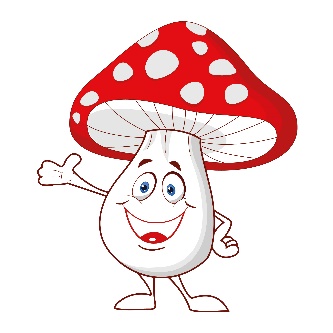 Munstergeleen – augustus 2020Beste ouder/verzorger, Bij Gastouder de Paddestoel laten wij u met foto’s en video’s zien waar we mee bezig zijn. Opnames worden gemaakt tijdens verschillende gelegenheden. Bijvoorbeeld tijdens activiteiten en tijdens het spelen (binnen en buiten). Ook uw zoon/dochter kan op deze foto’s (en soms in video’s) te zien zijn. Natuurlijk gaan we zorgvuldig om met foto’s en video’s. Wij plaatsen geen foto’s waardoor leerlingen schade kunnen ondervinden. We plaatsen bij foto’s en video’s geen namen van leerlingen. Toch vinden we het belangrijk om uw toestemming te vragen voor het gebruik van foto’s en video’s van uw zoon/dochter. Het is goed mogelijk dat u niet wilt dat foto’s van uw kind op internet verschijnen. Met deze brief vragen we daarom uw toestemming voor het gebruik van beeldmateriaal van uw zoon/dochter. Wilt uw deze brief of antwoordstrook ondertekenen en afgeven bij Jacqueline Douffet.
Uw toestemming geldt alleen voor foto’s en video’s die door Gastouder de Paddestoel, of in onze opdracht worden gemaakt. Het kan voorkomen dat andere ouders foto’s maken tijdens activiteiten. Gastouder de Paddestoel heeft daar geen invloed op, maar wij gaan ervan uit dat deze ouders ook terughoudend zijn bij het plaatsen van foto’s en video’s op internet.Als we foto’s en video’s willen laten maken voor onderzoeksdoeleinden, zullen we u daar apart over informeren en zo nodig om toestemming vragen. Ook als we beeldmateriaal voor een ander doel willen gebruiken, nemen we contact met u op. U mag natuurlijk altijd terugkomen op de door u gegeven toestemming. Ook mag u op een later moment alsnog toestemming geven.  Alvast bedankt voor uw medewerking! Met vriendelijke groet,Jacqueline Douffet
Gastouder de PaddestoelHierbij verklaart ondergetekende, ouders/verzorger van 		______________________________ dat foto’s en video’s door Gastouder de Paddestoel gebruikt mogen worden*:  op de website van Gastouder de Paddestoel  op sociale-media account van Gastouder de Paddestoel 
* aankruisen waarvoor u toestemming geeft geeft géén toestemming voor publicatie foto’s door Gastouder de Paddestoel Datum: 				________________________________________________________Naam ouder/verzorger:		________________________________________________________Handtekening ouder/verzorger:	________________________________________________________